2023 жылдың 17 қараша күні мектебімізде құндылыққа бағытталған Адалдық айлығы аясында «Жемқорлыққа қарсы күрес - бәрімізге ортақ жауапкершілік» тақырыбында байқау  өткізілді. Байқауға 6-7 сынып оқушылары қатысып, жемқорлық індет екенін, еліміздің ұлттық мүддесіне қауіп төндіретінін көрініс арқылы жеткізе білді. Мақсатымыз: Адамгершілік пен адалдыққа, ұлтжандылыққа тәрбиелеу.Сыбайлас жемқорлыққа қарсылық ұстанымын, жас ұрпақтың саналы түрде сыбайластық пен жемқорлыққа қарсы көзқарасын қалыптастыру.Байқау қорытындысы бойынша І-орынмен 6 «Ә»,7 «Б» сынып оқушылары марапатталды.ІІ-орынмен 6 «А» 7 «Ә» сынып оқушылары марапатталды.ІІІ-орынмен 6 «Б», 7 «А» сынып оқушылары марапатталды.Қарағандыоблысыбілім09#Біртұтас_тәрбие#ҚОББТӘРБИЕ#uo_krg@balqash_qalasy_bilim_bolimi@rumcdo_official@umckrg@balqash_qalasy_akimdigi@balqash_qbb17 ноября 2023 года в рамках месячника ценностно - ориентированной честности в нашей школе был проведен конкурс на тему «Борьба с коррупцией-общая ответственность для всех нас». В конкурсе приняли участие учащиеся 6-7 классов, которые смогли наглядно показать, что коррупция-это эпидемия, угроза национальным интересам нашей страны. Цель: воспитание нравственности и честности, национальности.Формирование антикоррупционной позиции, сознательного антикоррупционного отношения молодого поколения.По итогам конкурсаІ место заняли учащиеся 6»а«, 7» Б " классов.ІІ место заняли учащиеся 6» А «7» А " класса.ІІІ место заняли учащиеся 6» Б«, 7» А " классов.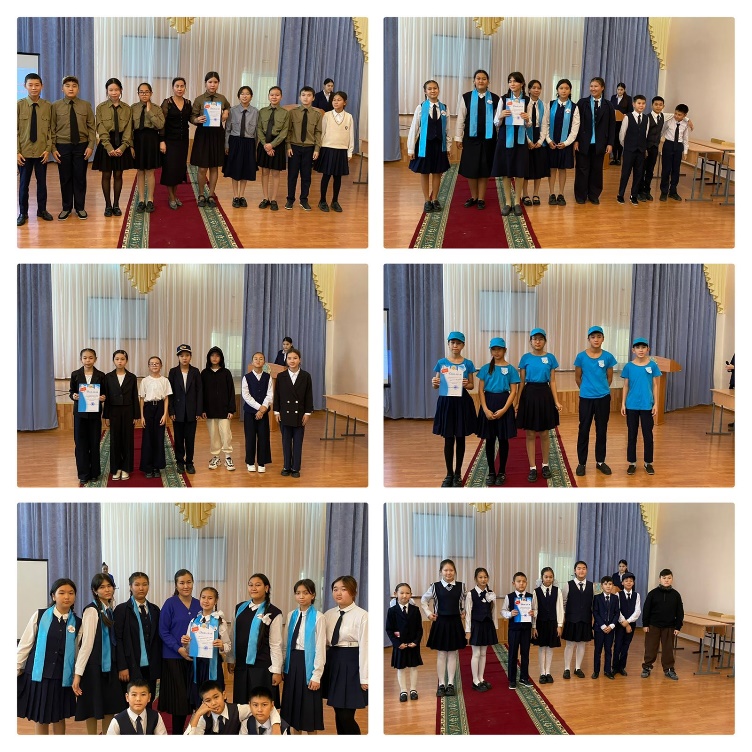 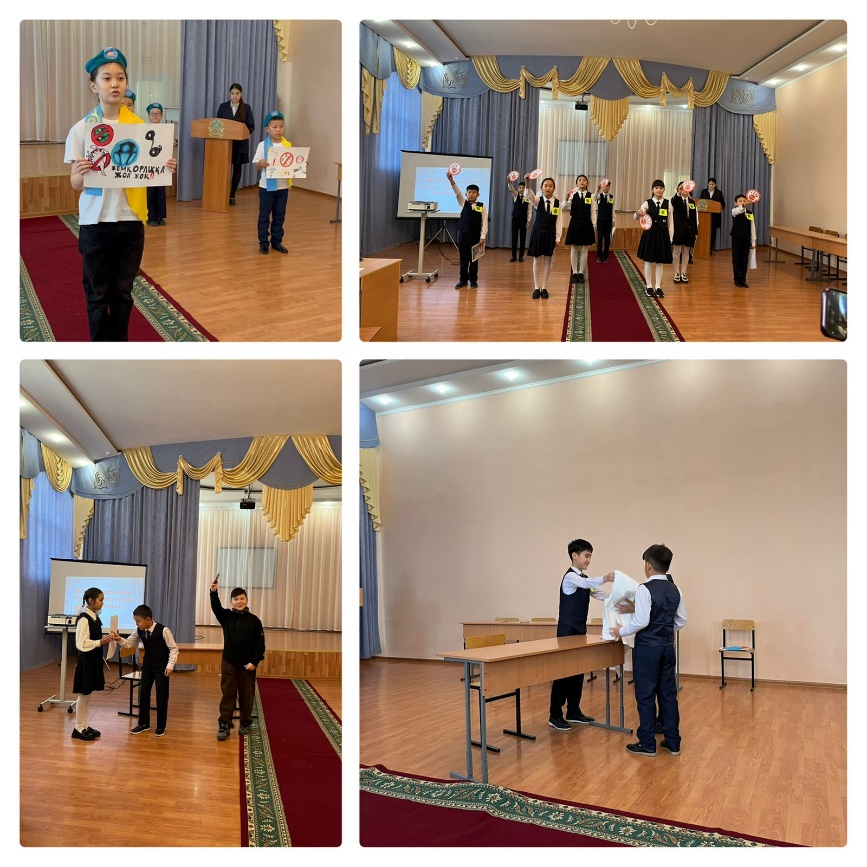 